PODROČNO TEKMOVANJE V KOŠARKI OSNOVNIH ŠOLKOŠARKARSKI SUPERŠOLARSTAREJŠI DEČKI IN DEKLICE ROJENI 2007 IN MLAJŠIZAKLJUČNI BILTENOBČINSKO IN PODROČNOPRVENSTVOMaribor, DECEMBER 2021Osnovni podatki o ligiOsnovni podatki:Namenjena je dečkom in deklicam rojenim 2007 in mlajšimLiga je razdeljena na dva področja in sicer:MariborMaribor-okolicaPo prejetih prijavah se formirajo skupine za vsako področje posebejOrganizacija posamezne tekme je v domeni gostitelja posameznega turnirja, ki mora zagotoviti:Dvorano za igranje tekemZapisnikarsko mizo, zapisnikarja in časomerilcaOrganizator tekmovanja zagotovi sodnika za posamezni turnirTekmovanje za to kategorijo bo trajalo novembra in decembra 2021Sistem tekmovanja:Tekmuje se po pravilih mednarodne košarkarske zveze FIBA, ki so prilagojena znanju in sposobnostim osnovnošolske mladine. Zaradi trenutne situacije je tekmovalni sistem prilagojen, da lahko optimalno izpeljemo letošnje OŠ tekmovanje:Tekmovalni čas: tekma traja 3x8 minut z ustavljanjem ure pri minuti odmora, ko se izvajajo prosti meti, pri menjavah ter zadnji minuti tekme. Podaljšek traja 3 minute.Minuta odmora: ekipa lahko koristi v vsaki tretjini ter podaljšku 1 minuto odmora 	Bonus: ekipa izkoristi bonus, ko naredi 4. osebno napako.Zapisnikarska miza: sestavljata jo 3 učenci (poskrbi organizator): ura, piščalka in zapisnik, ki ga priskrbi tekmovalna komisija.Število igralkcev: Vsaka ekipa mora šteti najmanj 10 igralcev. V prvi tretjini nastopa ekipa A, v drugi tretjini nastopa ekipa B, v zadnji tretjini pa lahko ekipe igrajo z mešano  postavo.Igralna žoga: V kategoriji deklet se uporablja žoga št.6, v kategoriji dečkov se igra z žogo št.7.OPOZORILO: vsi sodelujoči tekmujejo na lastno odgovornost. Obvezen je PCT pogoj za vse udeležence in spremljevalce (vodja ekipa preda podpisan seznam igralcev organizatorju/sodniku pred začetkom tekem). V priponki tudi priloga glede pogojev PCT za ŠŠT.Za dodatne informacije se obrnite na tel. št. 041 511 139 – Alen Ploj (alen.ploj@gmail.com) in 041551926 – Robert StojkovićRazpored tekmovanjaPODROČJE MARIBOR – DEČKI 2007 IN MLAJŠISKUPINA 1, organizator – OŠ BOJAN ILICHTurnir je potekal v TOREK, 16.11.21Lestvica skupina 1: 1. mesto: OŠ KAMNICA2. mesto:  OŠ BOJAN ILICH3. mesto: OŠ PREŽIHOV VORANC4. mesto : OŠ DRAGA KOBALA*OŠ Kamnica se uvrsti direktno na finalni turnir, OŠ Bojan Ilich in OŠ Prežihov Voranc pa sta se uvrstili na dodaten turnir področja Maribor.SKUPINA 2,  organizator – OŠ TABOR 1Turnir je potekal v PONEDELJEK, 22.11.21Lestvica skupina 2: 1. mesto: OŠ TABOR 12. mesto:  OŠ ANGEL BESEDNJAKOdpoved tekmovanja  - OŠ FRANCETA PREŠERNA* OŠ Tabor 1 se uvrsti direktno na finalni turnir, OŠ Angela Besednjaka pa na dodaten turnir področja Maribor.Dodaten turnir drugo in tretjeuvrščenih OŠ področje Maribor: Turnir je potekal v TOREK, 30.11.21 -organizator OŠ Bojan IlichOŠ BOJAN ILICH – OŠ ANGEL BESEDNJAK			17-22 (4:7, 4:9, 9:6)   *20-0OŠ ANGEL BESENJAK – OŠ PREŽIHOV VORANC			17-19 (3:6, 6:6, 8:7)   *0-2013.20 – 13.50 	OŠ BOJAN ILICH - OŠ PREŽIHOV VORANC	13-25 (3:6, 7:8, 3:11)	* Zaradi nastopa OŠ Angel Besednjak s 7 igralci, sta se obe tekmi registrirali z rezultatom 20-0 v korist nasprotnikov.Lestvica dodatnega turnirja: 1. mesto: OŠ PREŽIHOV VORANC2. mesto:  OŠ BOJAN ILICH 3. mesto : OŠ ANGEL BESEDNJAK*Na finalni turnir področja Maribor sta se uvrstili OŠ Prežihov Voranc in OŠ Bojan Ilich.Finalni turnir področje Maribor je potekal v TOREK, 7.12.21 – organizator Športna dvorana LuknaOŠ KAMNICA – OŠ BOJAN ILICH			16-20 (9:7, 2:7, 5:6)OŠ TABOR 1 – OŠ PREŽIHOV VORANC		31-6 (7:0, 14:0, 10:6)Tekma za 3. mestoOŠ KAMNICA – OŠ PREŽIHOV VORANC		19-9 (6:5, 2:4, 11:0)Tekma za 1. mestoOŠ BOJAN ILICH – OŠ TABOR 1			19-31 (2:12, 11:12, 6:7)Vrstni red področje MARIBOR – st. dečki: 1. mesto: OŠ TABOR 12. mesto:  OŠ BOJAN ILICH3. mesto: OŠ KAMNICA4. mesto: OŠ PREŽIHOV VORANC*OŠ TABOR 1 in OŠ BOJAN ILICH sta se uvrstili na področno tekmovanje.KONČNA LESTVICA KOŠARKA – MARIBOR, STAREJŠI DEČKI:OŠ TABOR 1OŠ BOJAN ILICHOŠ KAMNICAOŠ PREŽIHOV VORANCOŠ ANGELA BESEDNJAKOŠ DRAGA KOBALAOŠ PREŽIHOV VORANC – ODPOVED TEKMOVANJA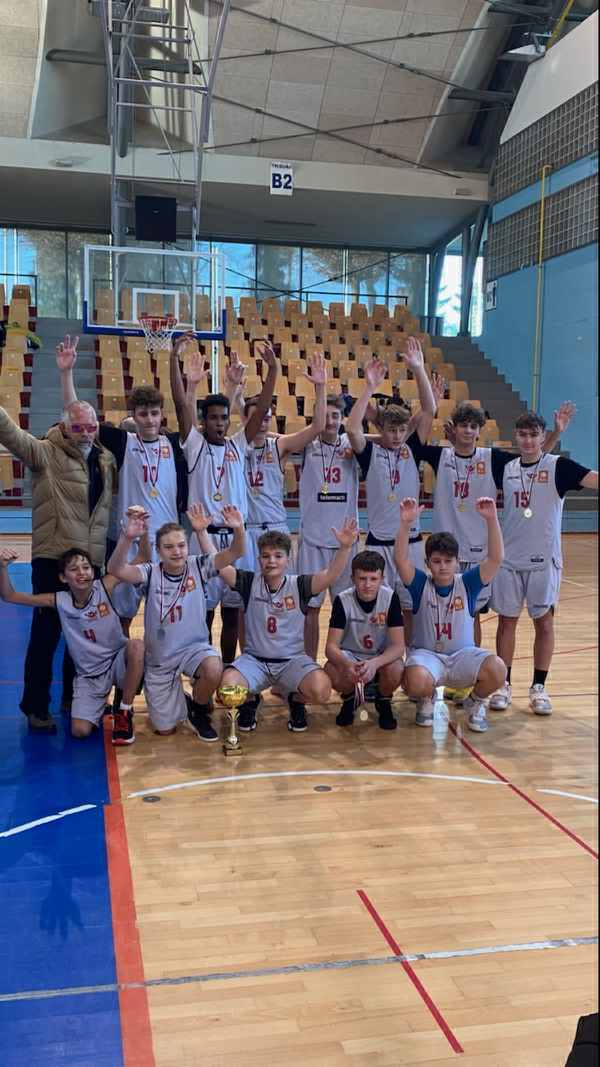 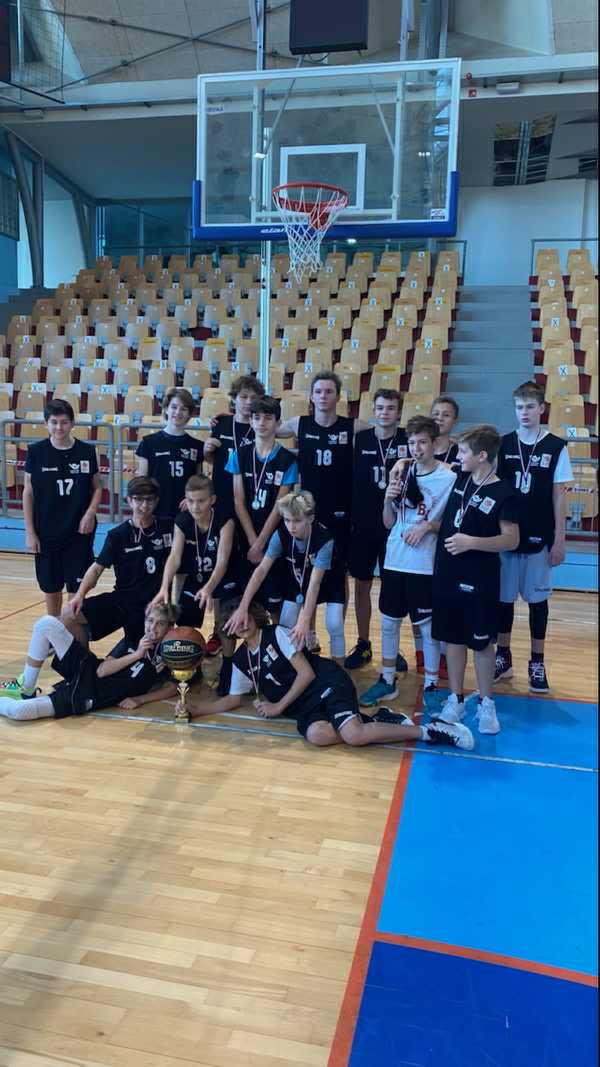 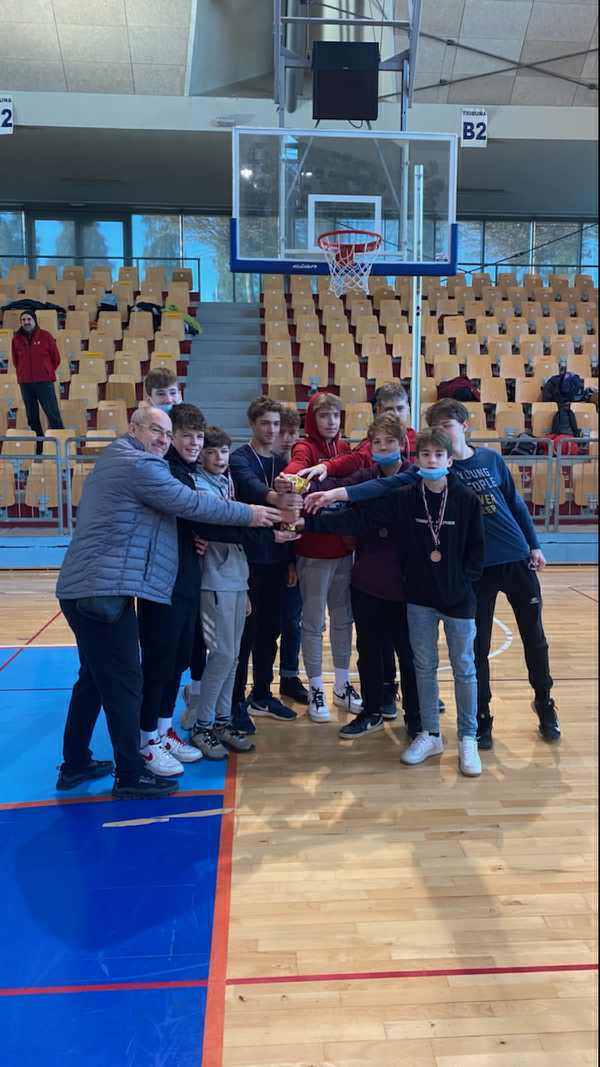 1.mesto - OŠ Tabor 1 			2. mesto - OŠ Bojan Ilich			 3. mesto - OŠ KamnicaPODROČJE MARIBOR – OKOLICA DEČKI ROJENI 2007 IN MLAJŠISKUPINA 3, – turnir je potekal v petek, 3.12.2021– Športna dvorana LuknaPETEK, 3.12.21Vrstni red področje MB OKOLICA – st. dečki: 1. mesto: OŠ ŠENTILJ2. mesto:  OŠ LOVRENC3. mesto: OŠ SLIVNICA*OŠ Šentilj in OŠ Lovrenc sta se uvrstili na področno tekmovanje.KONČNA LESTVICA KOŠARKA – MARIBOR OKOLICA, STAREJŠI DEČKI:OŠ RUDOLFA MAISTRA ŠENTILJOŠ LOVRENC NA POHORJUOŠ FLV SLIVNICAOŠ MIKLAVŽ NA DRAVSKEM POLJU – ODPOVED TEKMOVANJAOŠ RAČE – ODPOVED TEKMOVANJAOŠ DUPLEK – ODPOVED TEKMOVANJAOŠ LENART – ODPOVED TEKMOVANJAOŠ JANKA GLAZERJA RUŠE – ODPOVED TEKMOVANJA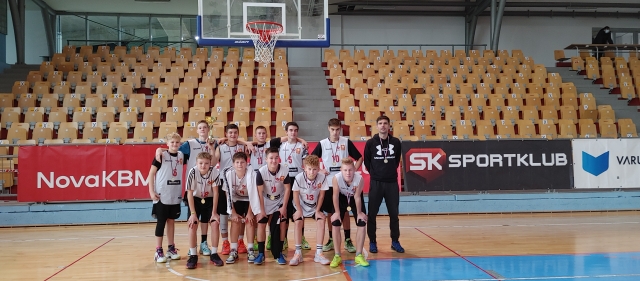 1.mesto – OŠ Rudolfa Maistra Šentilj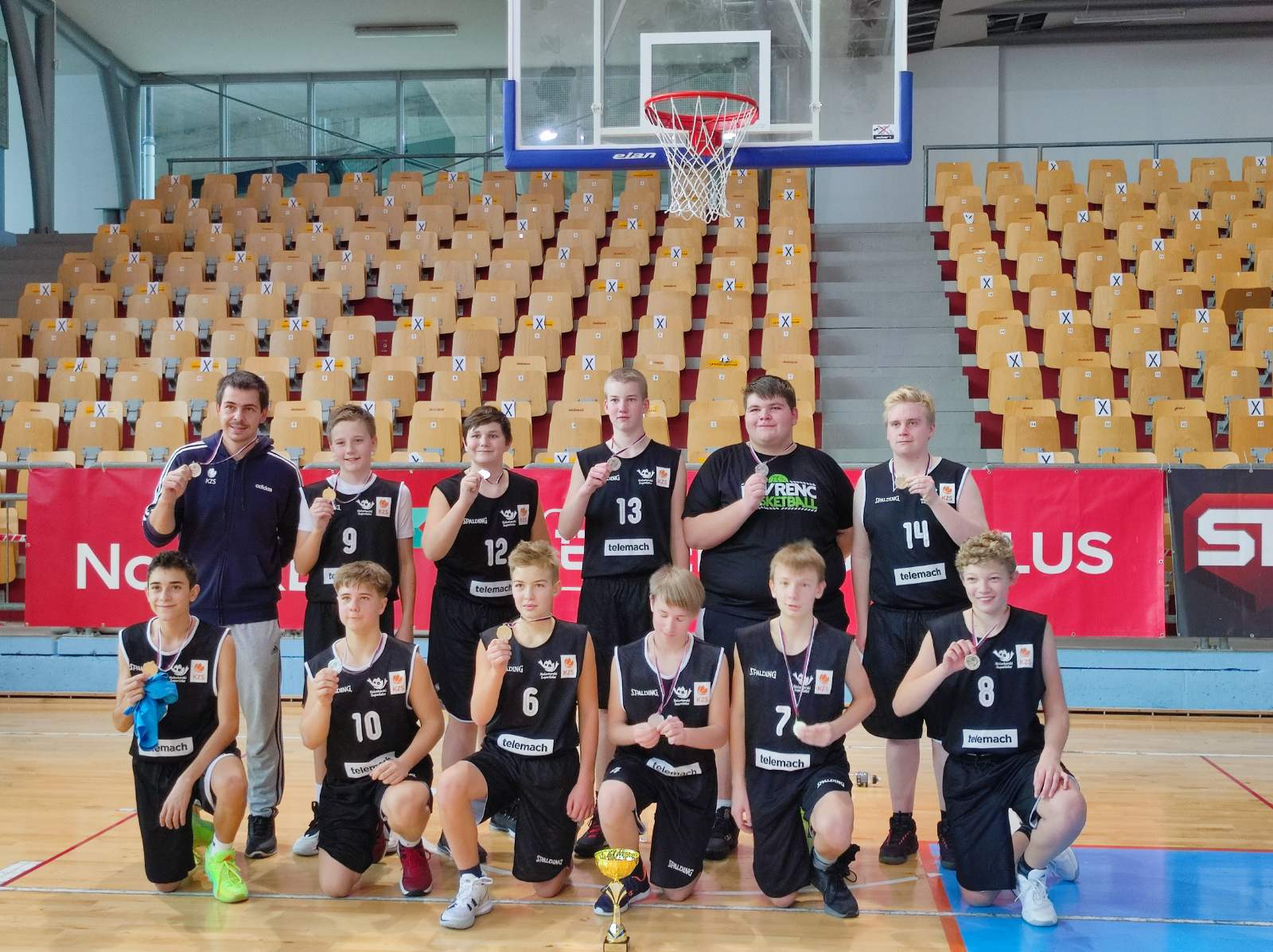 2. mesto - OŠ Lovrenc na Pohorju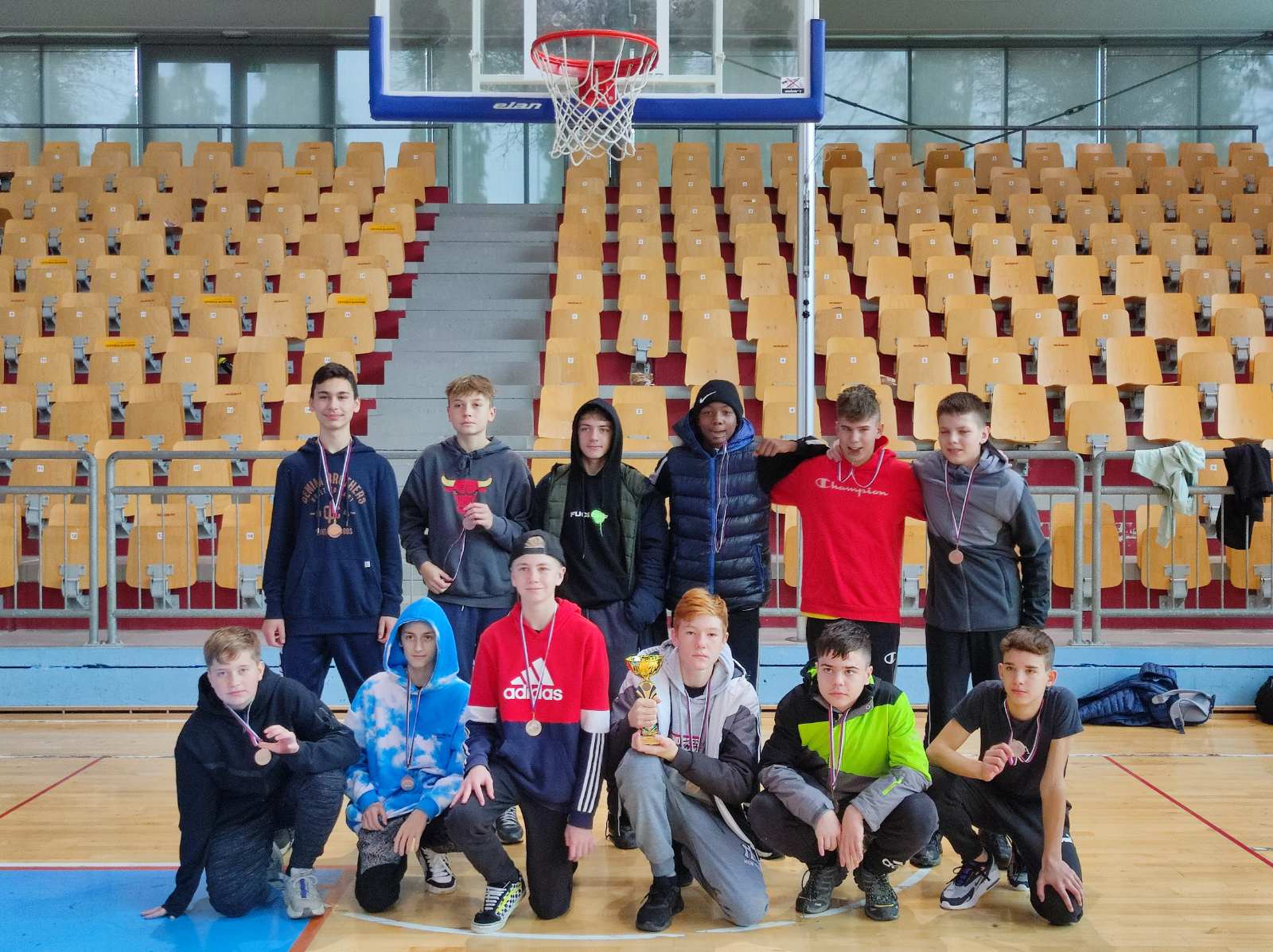 3. mesto - OŠ FLV Slivnica 	PODROČJE MARIBOR – DEKLICE 2007 IN MLAJŠESKUPINA 1 , Turnir je potekal v ŠPORTNI DVORANI LUKNATOREK, 30.11.21Vrstni red področje MB – st. deklice: 1. mesto: OŠ TABOR 12. mesto:  OŠ ANGEL BESEDNJAK3. mesto: OŠ PREŽIHOV VORANC4. mesto : OŠ BOJAN ILICH*OŠ Tabor 1 in OŠ Angel Besednjak sta se uvrstili na področno tekmovanje.KONČNA LESTVICA KOŠARKA – MARIBOR, STAREJŠE DEKLICE:OŠ TABOR 1OŠ ANGELA BESEDNJAKAPREŽIHOV VORANCOŠ BOJAN ILICHOŠ RADA ROBIČA LIMBUŠ – ODPOVED TEKMOVANJA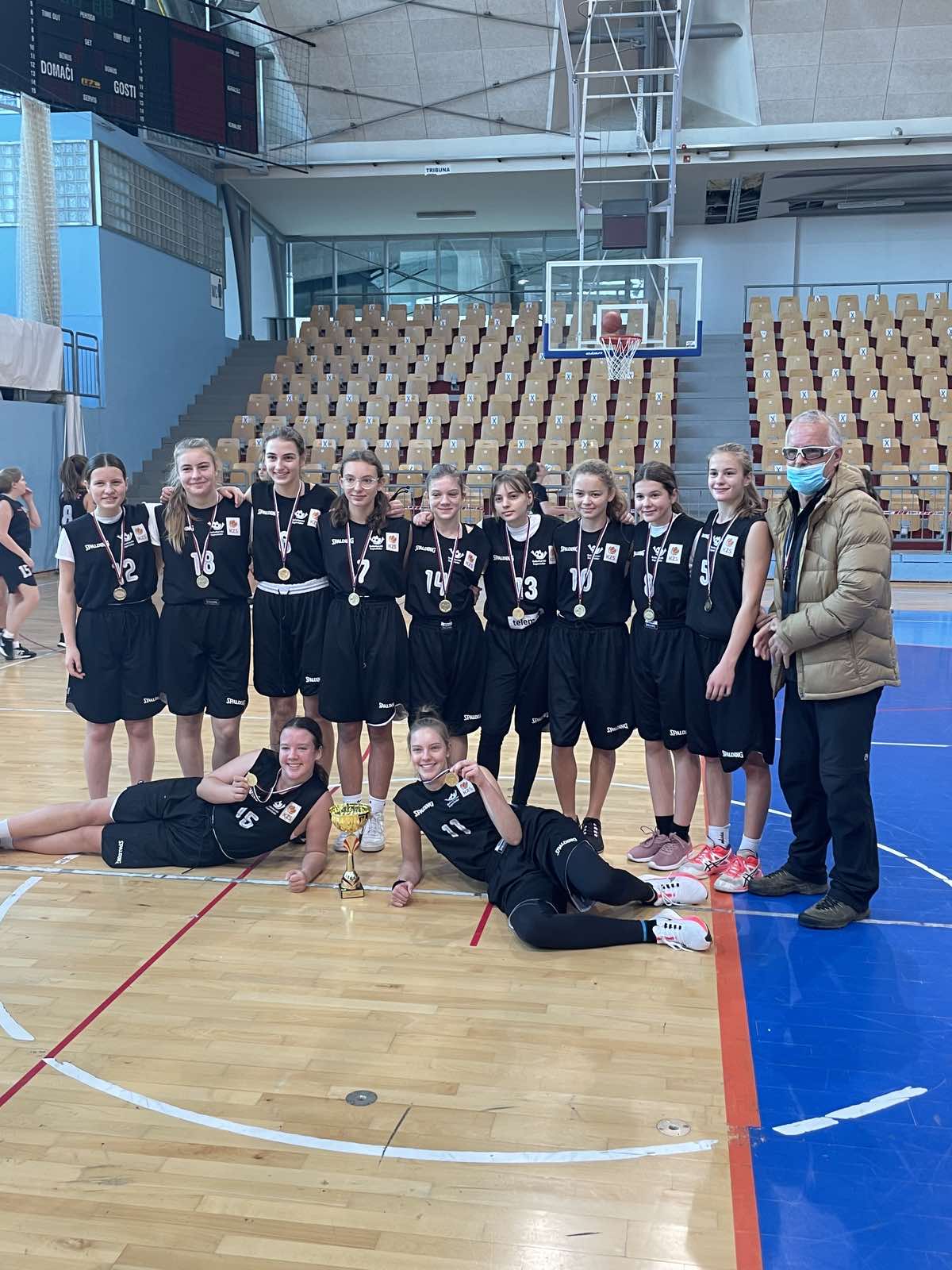 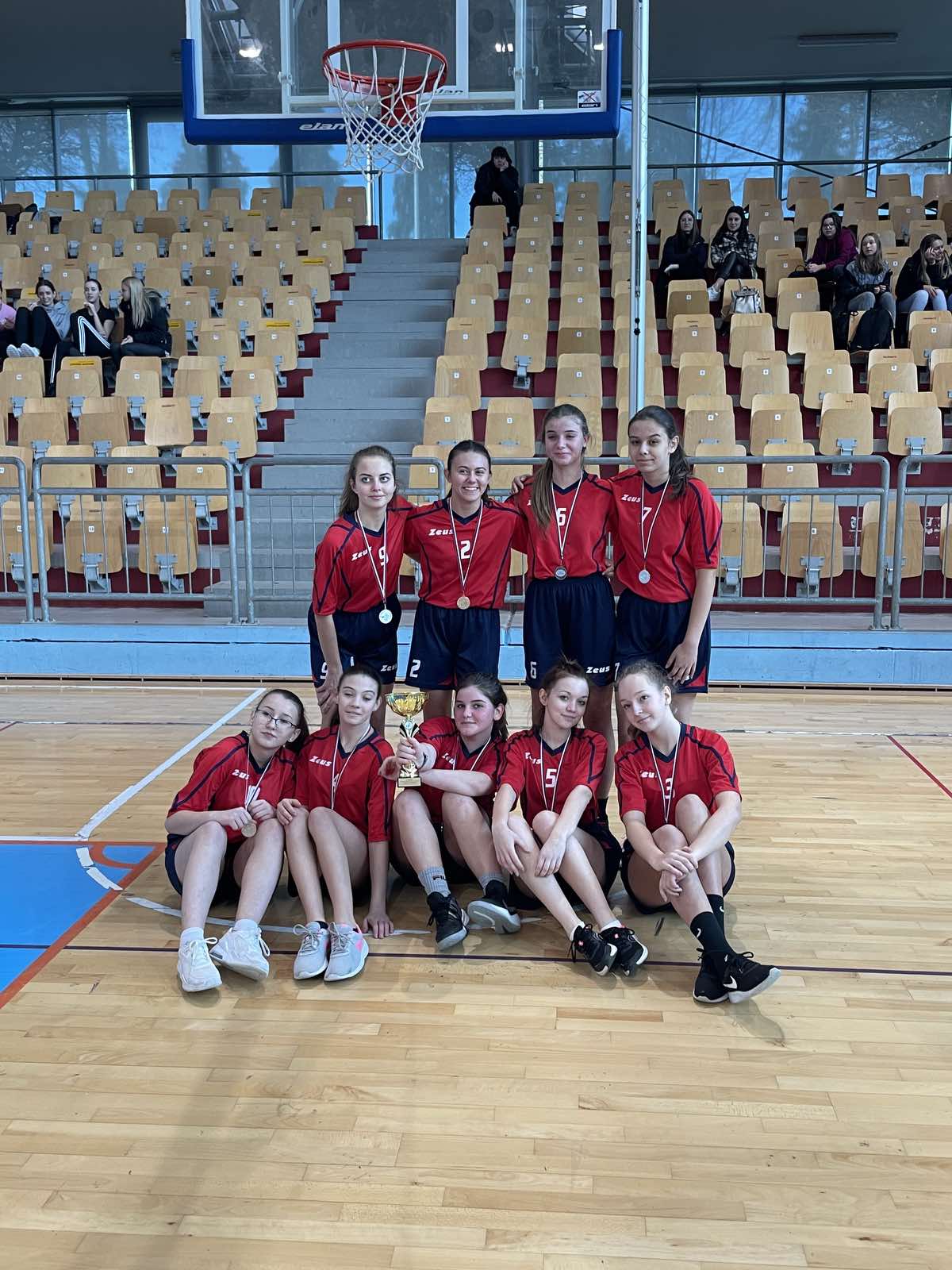 1.mesto - Tabor 1					2.mesto - OŠ Angela Besednjaka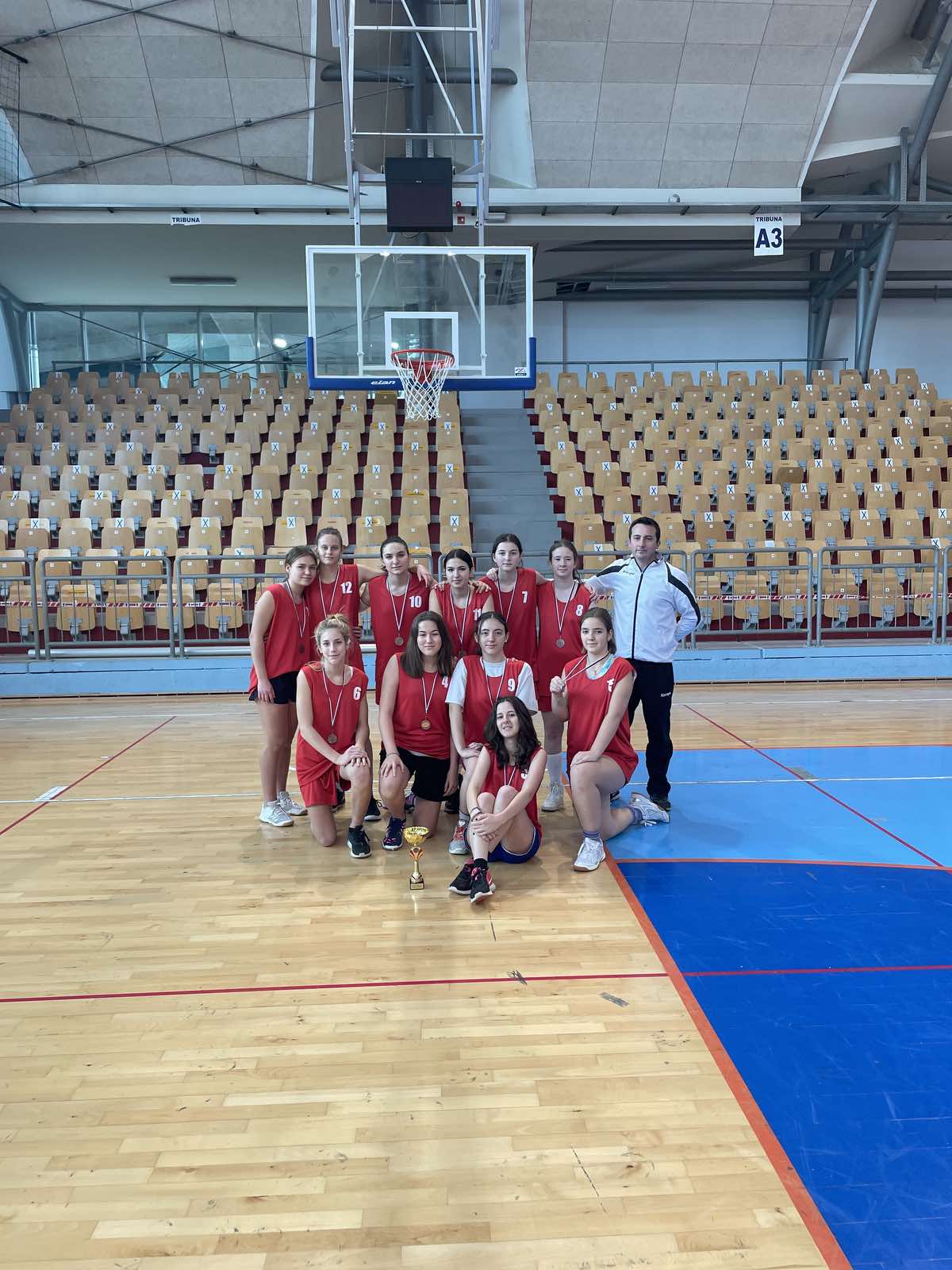 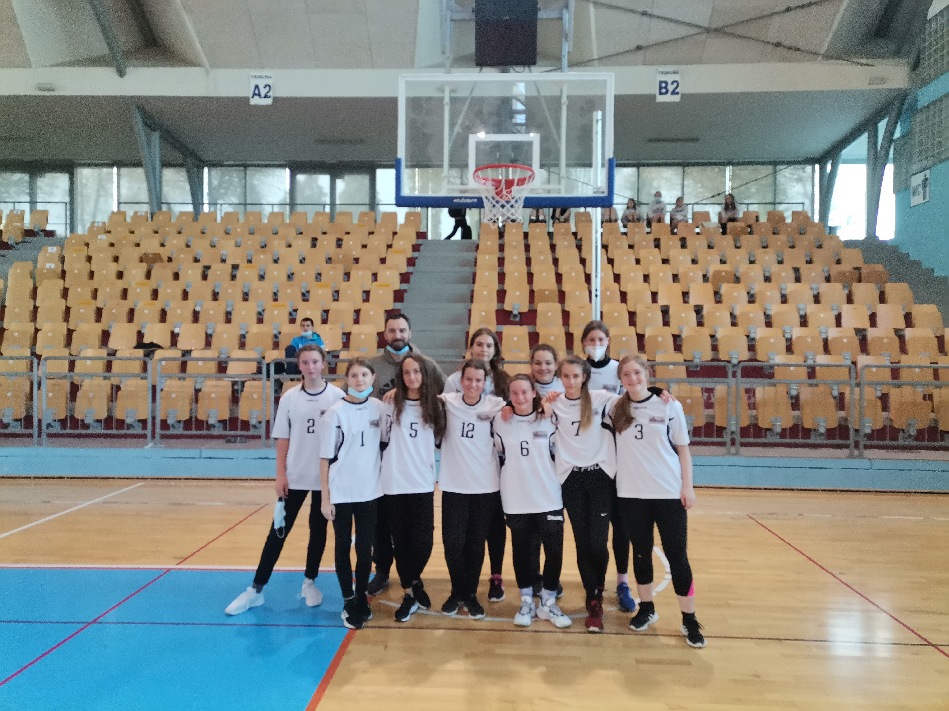 3. mesto - OŠ Prežihov Voranc 				4. mesto - OŠ Bojan IlichPODROČJE MARIBOR-OKOLICA DEKLICE ROJENE 2007 IN MLAJŠESKUPINA 2 - turnir je potekal v ŠPORTNI DVORANI LUKNATOREK, 30.11.21Vrstni red področje MB OKOLICA – st. deklice: 1. mesto: OŠ LOVRENC2. mesto:  OŠ SLADKI VRH*OŠ Lovrenc in OŠ Sladki vrh sta se uvrstili na področno tekmovanje.KONČNA LESTVICA KOŠARKA – MARIBOR OKOLICA, STAREJŠE DEKLICE:OŠ LOVRENCOŠ SLADKI VRHOŠ MIKLAVŽ NA DRAVSKEM POLJU – ODPOVED TEKMOVANJA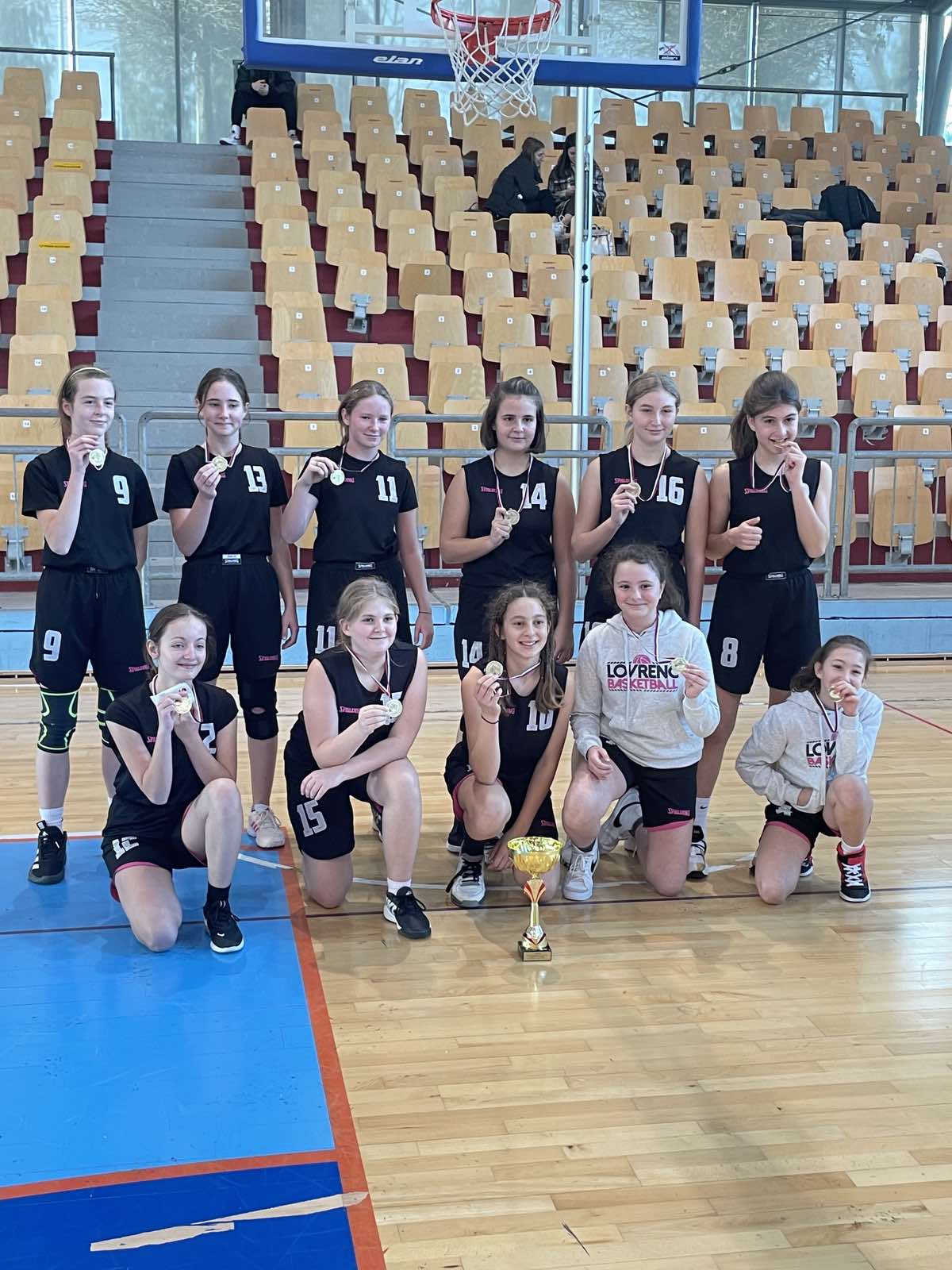 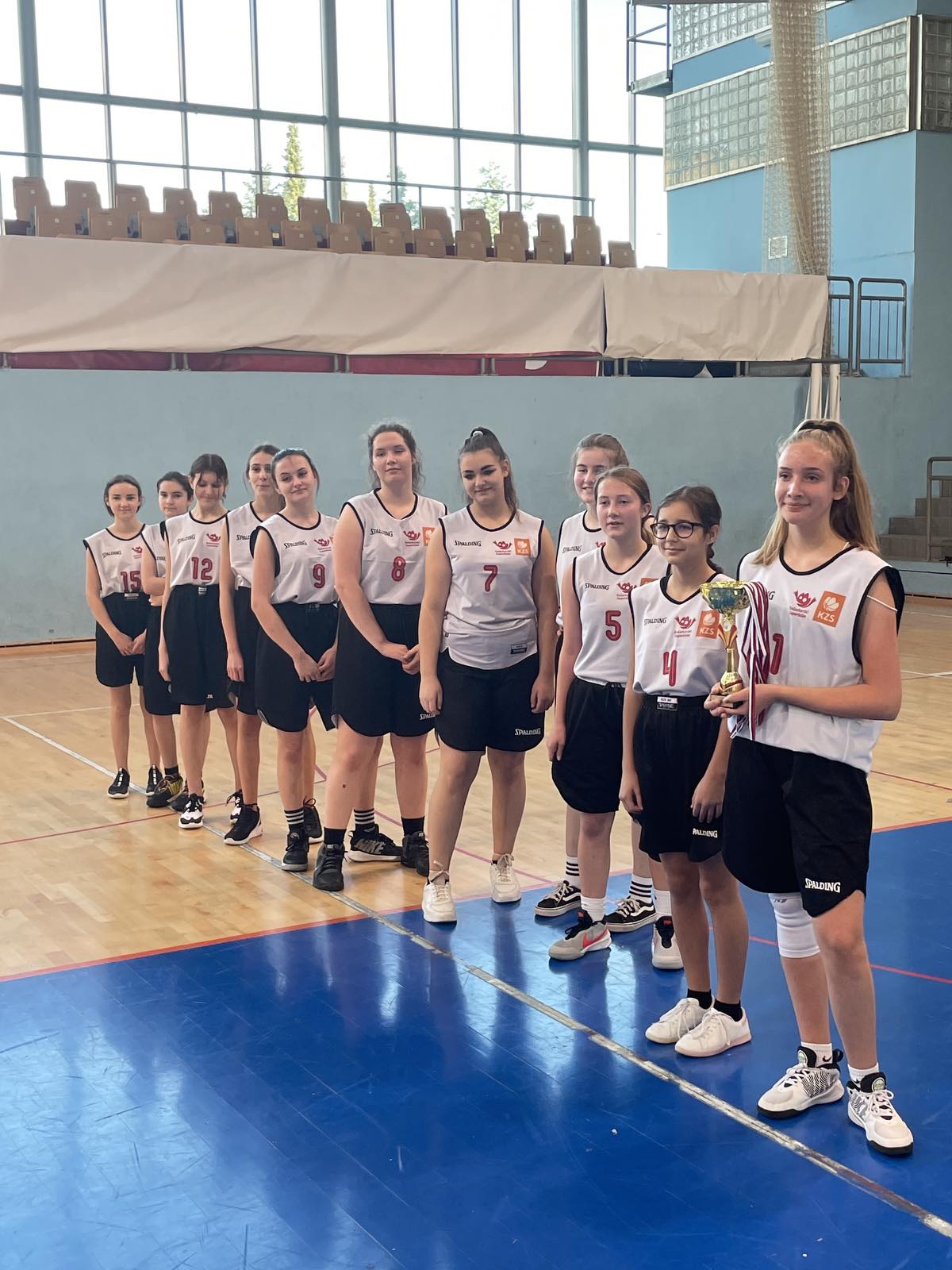 1. mesto - OŠ Lovrenc				2. mesto - OŠ Sladki vrhPODROČNO TEKMOVANJE STAREJŠE DEKLICEFinalni turnir področnega prvenstvo Maribor st. deklice, je potekal v PETEK, 17.12.21 – organizator Športna dvorana LuknaPOLFINALEOŠ TABOR 1 – OŠ SLADKI VRH	8 - 26 (2:10, 6:8, 0:8)Strelke:Tabor 1: Dragšič 4, Matuš  2, Hauptman 2Sladki vrh: Serk 8, Šnajder 6, Gungl 4, Šikar 2, Zafošnik 2, Perko 2, Jančič 2POLFINALEOŠ LOVRENC – OŠ ANGELA BESEDNJAKA15 – 2 (3:0, 8:0, 4:2)Strelke:Lovrenc: Vajs 6, Skuhala 4, Vidmar 2, Ravnjak 2, Arl 1Angela Besednjaka: Vindiš 2TEKMA ZA 3. MESTOOŠ TABOR 1 – OŠ ANGELA BESEDNJAKA27 – 3 (12:0, 8:1, 7:2)Strelke:Tabor 1: Matuš  7, Draguljič 6, Berglez 6, Dovnik 4, Dragšič 2, Hauptman 2Angela Besednjaka: Jevđenić 2, Zalezina 1TEKMA ZA 1. MESTOOŠ SLADKI VRH - OŠ LOVRENC13 – 17 (6:0, 3:11, 4:6)Strelke:Sladki vrh: Serk 5, Šikar 3, Šnajder 2, Zafošnik 2, Gungl 1Lovrenc: Vajs 7, Skuhala 4, Kraner 2, Pisnik 2, Gradišnik 2KONČNA LESTVICA KOŠARKA, STAREJŠE DEKLICE:OŠ LOVRENC NA POHORJUOŠ SLADKI VRHOŠ TABOR 1OŠ ANGELA BESEDNJAKA* Na državno tekmovanje sta se uvrstili OŠ LOVRENC NA POHORJU IN OŠ SLADKI VRH.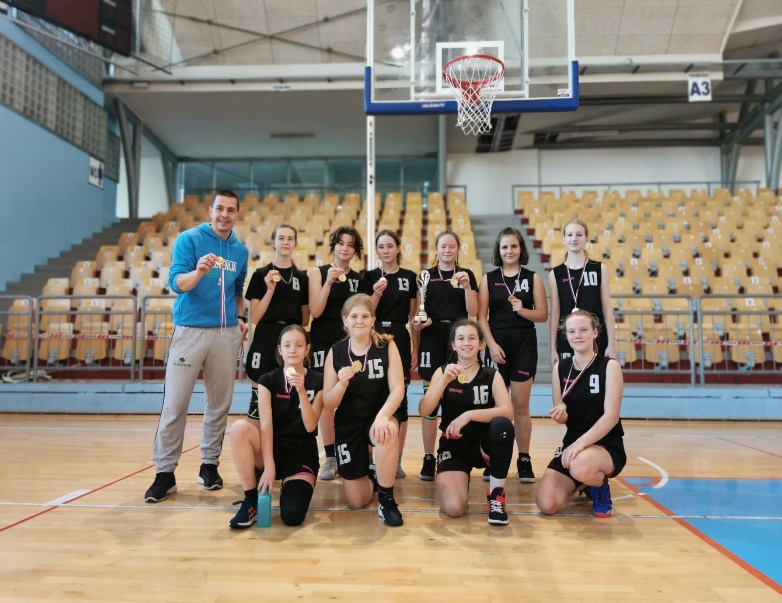 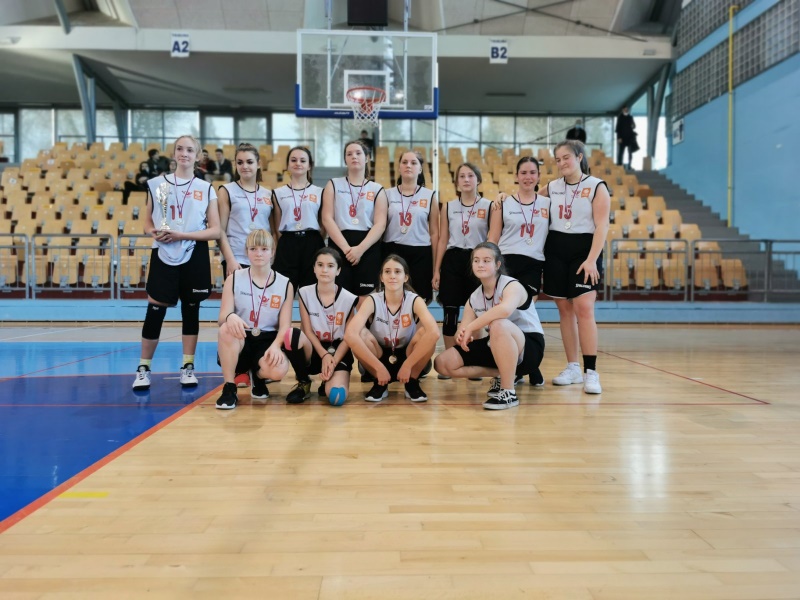 1. mesto - OŠ LOVRENC NA POHORJU				2. mesto - OŠ SLADKI VRH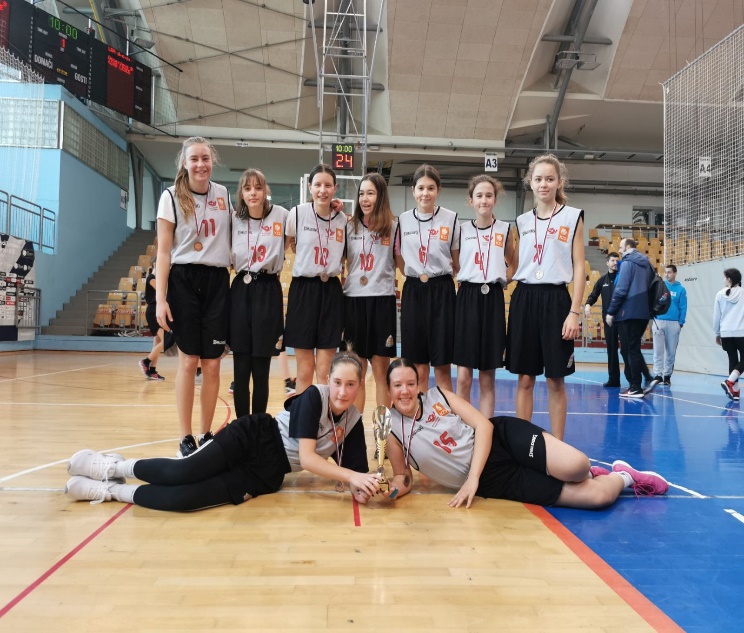 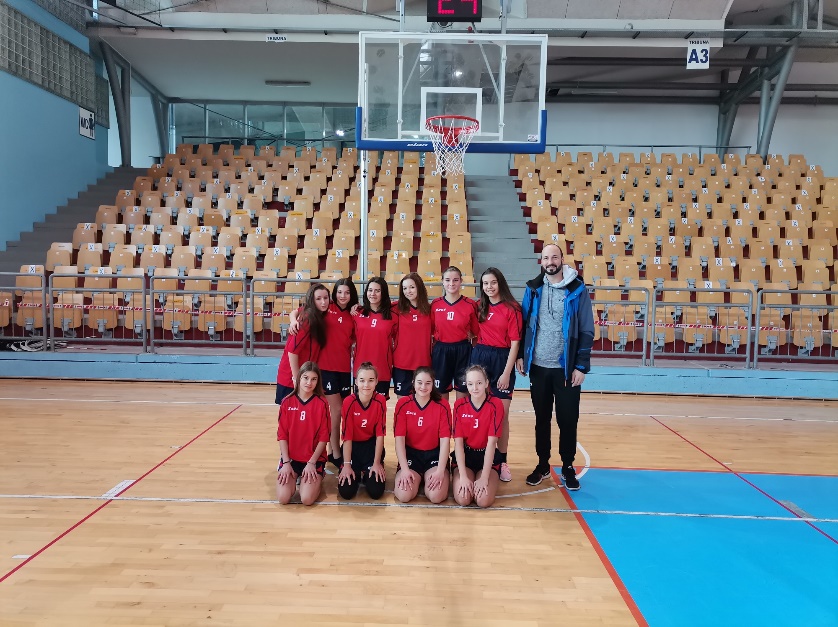 3. mesto - OŠ TABOR 1 					4. mesto - OŠ ANGELA BESEDNJAKAPODROČNO TEKMOVANJE STAREJŠI DEČKIFinalni turnir področnega prvenstvo Maribor st. deklice, je potekal v PETEK, 17.12.21 – organizator Športna dvorana LuknaPOLFINALEOŠ TABOR 1 – OŠ LOVRENC 26 – 19 (8:5, 10:2, 8:12)Strelci:Tabor 1: Vasquez 8, Škobalj 6, Uremovič 6, Zrnko 4, Horvat 2Lovrenc: Gunčer 11, Kraner 4, Hartman 2, Cink 1, Ovčar 1POLFINALEOŠ ŠENTILJ – OŠ BOJAN ILICH35 – 20 (12:1, 7:12, 16:7)Strelci:Šentilj: Serdinšek 9, Šauperl 6, Kos 5, Timotič 4, Brus 4, Pregl 3, Harc 2, Budimir 2Bojan Ilich: Verginela 6, Podjavoršek 5, Vogrin 4, Blažovski 2, Predan 2, Klinger 1TEKMA ZA 3. MESTOOŠ LOVRENC – OŠ BOJAN ILICH37 – 34 (15:10, 6:16, 16:8)Strelci:Lovrenc: Gunčer 19, Kraner 9, Ovčar 4, Hartman 3, Monetti 2Bojan Ilich: Blažovski 9, Vogrin 8,  Verginela 5, Podojsteršek 4, Predan 2, Klinger 2, Gradišnik 2, Podjavoršek 2TEKMA ZA 1. MESTOOŠ TABOR 1 – OŠ ŠENTILJ21 – 41 (7:15, 5:14, 9:12)Strelci:Tabor 1: Vasquez 8, Škobalj 7, Zrnko 5, Karničnih 1Šentilj: Serdinšek 16, Timotič 7, Brus 6, Budimir 4, Harc 2, Drozg 2, Zemjič 2, Šauperl 2KONČNA LESTVICA KOŠARKA, STAREJŠI DEČKI:OŠ RUDOLFA MAISTRA ŠENTILJOŠ TABOR 1OŠ LOVRENC NA POHORJUOŠ BOJAN ILICH* Na državno tekmovanje sta se uvrstili OŠ RUDOLFA MAISTRA ŠENTILJ IN OŠ TABOR 1.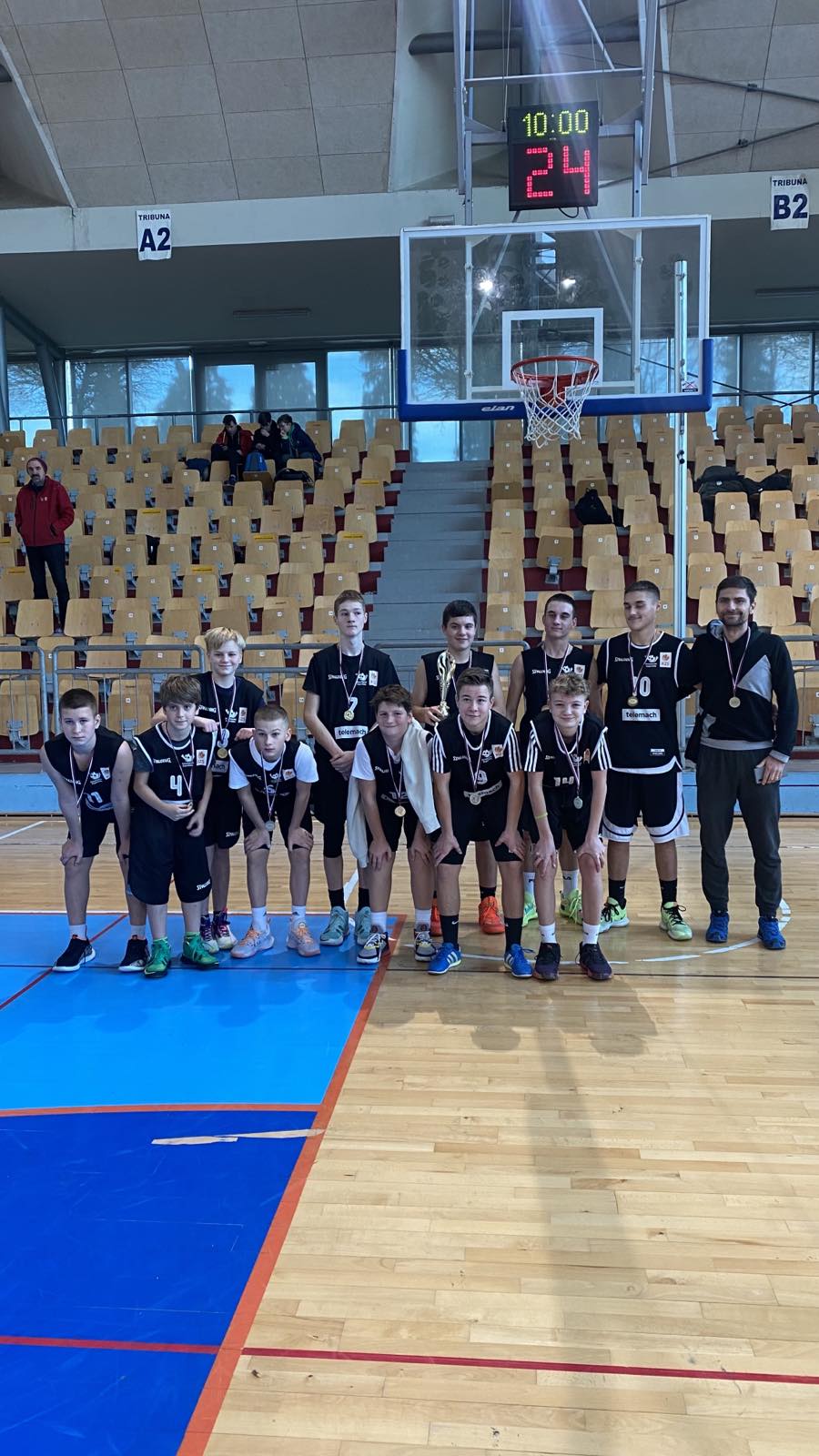 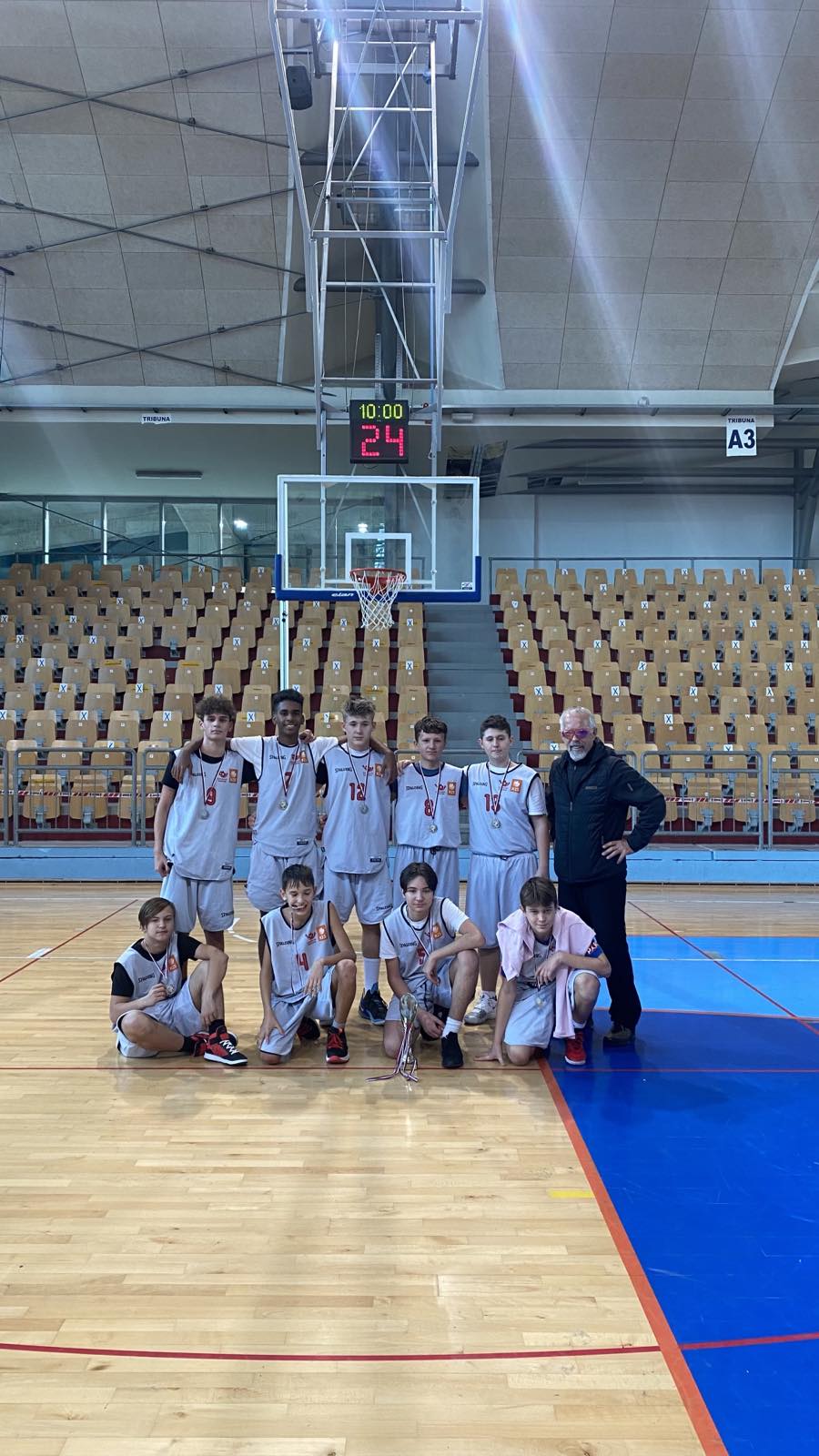 1. mesto - OŠ RUDOLFA MAISTRA ŠENTILJ			 2. mesto - OŠ TABOR 1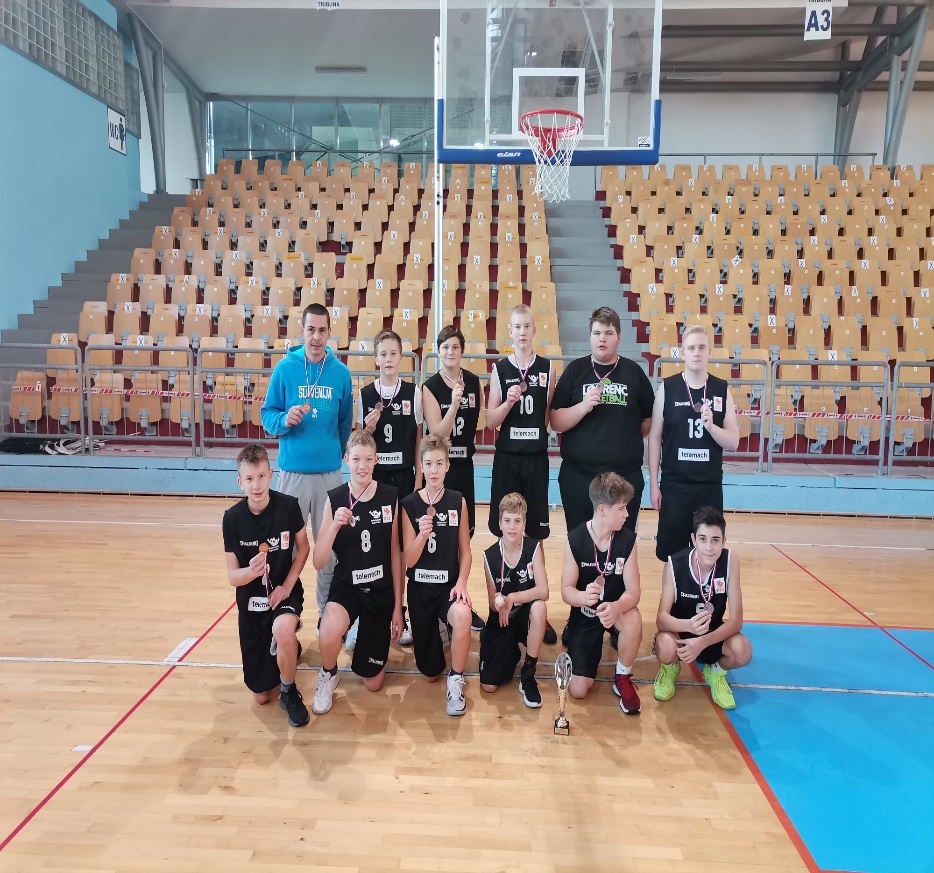 3. mesto - OŠ LOVRENC NA POHORJU  				4. mesto - OŠ BOJAN ILICH1. OŠ BOJAN ILICH 2.OŠ PREŽIHOV VORANC3.OŠ KAMNICA4. OŠ DRAGA KOBALAOŠ BOJAN ILICH:OŠ DRAGA KOBALA 19:14 (5:8,6:0,8:6)OŠ PREŽIHOV VORANC:OŠ KAMNICA 13:14 (6:6,5:02:8)DRAGA KOBALA-PREŽIHOV VORANC 27:29 (13:11,5:8,9:10)BOJAN ILICH – KAMNICA 12:18 (4:0,2:8,6:10)1. OŠ TABOR 12. OŠ ANGELA BESEDNJAKA3. OŠ FRANCETA PREŠERNAOŠ TABOR 1: OŠ A. BESEDNJAK57:28 (14:4,29:11,14:13)OŠ A. BESEDNJAK:OŠ F. PREŠERNA  20:0 OŠ TABOR 1: OŠ F. PREŠERNA20:0 1. OŠ RUDOLF MAISTER ŠENTILJ2. OŠ SLIVNICA3. OŠ LOVRENCOdpoved tekmovanja  - OŠ LENARTOdpoved tekmovanja  - OŠ RAČEOdpoved tekmovanja  - OŠ DUPLEKOdpoved tekmovanja  - OŠ RUŠEOdpoved tekmovanja  - OŠ MIKLAVŽOŠ ŠENTILJ : OŠ SLIVNICA48 – 18 (15:5, 20:7, 13:6)OŠ SLIVNICA : OŠ LOVRENC12 – 21 (4:11, 6:5, 2:5)OS ŠENTILJ : OŠ LOVRENC 49 – 20 (13:6, 18:10, 18:4)1.OŠ PREŽIHOV VORANC2. OŠ ANGELA BESEDNJAKA3. OŠ TABOR 1 4. OŠ BOJAN ILICH *dodatna prijava5. OŠ LIMBUŠ – odpoved tekmovanjaOŠ PREŽIHOV VORANC: OŠ ANGELA BESEDNJAKA10 – 14 (6:4, 2:3, 2:7)OŠ TABOR 1: OŠ BOJAN ILICH15 – 12 (6:2, 7:8, 8:4) 3.MESTO OŠ PREŽIHOV VORANC : OŠ BOJAN ILICH19 – 9 (10:2, 5:3, 4:4)TEKMA ZA 1.MESTOOŠ ANGEL BESEDNJAKA : OŠ TABOR 16 – 15 (4:6, 2:6, 0:3)1.OŠ LOVRENC2. OŠ SLADKI VRH3. OŠ MIKLAVŽ– odpoved tekmovanjaTEKMA ZA 1.MESTOOŠ LOVRENC: OŠ SLADKI VRH18 – 14 (8:6, 4:2, 6:6)Panoga:KOŠARKA OŠStopnja tekmovanja:PODROČNO tekmovanje – področje Maribora in Maribor okolicaSpol:MOŠKI in ŽENSKIVodja tekmovanja :ALEN PLOJ in ROBERT STOJKOVIĆVodja sodnikov: Alen Ploj Datum:NOVEMBER - DECEMBER 2021